XXX中學20xx-20xx企業、會計與財務概論科基礎會計：會計等式 – 筆記一姓名：________________  班別：_______  班號：_____  日期：__________2.1 會計等式資產 (Assets)：是  _________________________________________________資本 (Capital)：是 ____________________________________________________負債 (Liabilities)：是 ________________________________________________資產 (A)                     =              資本 (C) + 負債 (L)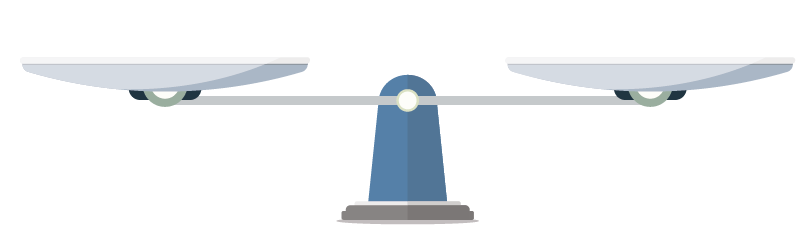 商業交易事項對會計等式的影響 (資產/資本/負債)答案：2.1 會計等式資產 (Assets)：是 企業擁有的資源資本 (Capital)：是 東主提供予企業的資源負債 (Liabilities)：是 向東主以外人士所借貸的資源資產 (A)                     =              資本 (C) + 負債 (L)商業交易事項對會計等式的影響 (資產/資本/負債)資產（A）=資本（C）+ 負債（L）交易事項資產=資本+負債會計等式1）東主向企業注入現金$50,000。=+2）商號以支票$30,000購買貨車作送貨之用。=+3）商號向甲乙丙公司賒購貨車$4,000 (非出售用途)。=+4）商號向銀行借貸$20,000。=+5）商號向銀行償還貸款$10,000。=+6）商號以成本價$6,900向文生公司賒銷殘舊機器。=+資產 （A）資本（C）負債（L）現金機器貨車物業家具辦公室設備存貨銀行存款東主提供的現金東主提供的資產銀行貸款朋友借貸交易事項資產=資本+負債會計等式1）東主向企業注入現金$50,000。=+總額增加但會計等式保持平衡2）商號以支票$30,000購買貨車作送貨之用。=+總額不變且會計等式保持平衡3）商號向甲乙丙公司賒購貨車$4,000 (非出售用途)。=+總額增加但會計等式保持平衡4）商號向銀行借貸$20,000。=+總額增加但會計等式保持平衡5）商號向銀行償還貸款$10,000。=+總額減少但會計等式保持平衡6）商號以成本價$6,900向文生公司賒銷殘舊機器。=+總額不變且會計等式保持平衡